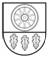 KELMĖS RAJONO SAVIVALDYBĖS TARYBASPRENDIMASDĖL VIETINĖS RINKLIAVOS UŽ LEIDIMO PREKIAUTI AR TEIKTI PASLAUGAS KELMĖS RAJONO SAVIVALDYBĖS VIEŠOSIOSE VIETOSE IŠDAVIMĄ NUOSTATŲ PATVIRTINIMO 2021 m. gegužės 27 d. Nr. T-182KelmėVadovaudamasi Lietuvos Respublikos vietos savivaldos įstatymo 6 straipsnio 2 punktu, 16 straipsnio 2 dalies 37 punktu, 18 straipsnio 1 dalimi, Lietuvos Respublikos rinkliavų įstatymo 11 straipsnio 1 dalies 2 punktu, 12 straipsniu, Kelmės rajono savivaldybės taryba  nusprendžia:1. Patvirtinti Vietinės rinkliavos už leidimo prekiauti ar teikti paslaugas Kelmės rajono savivaldybės viešosiose vietose išdavimą nuostatus (pridedama).2. Pripažinti netekusiais galios Kelmės rajono savivaldybės tarybos 2019 m. gegužės 30 d. sprendimą Nr. T-185 „Dėl Vietinės rinkliavos už leidimo prekiauti ar teikti paslaugas Kelmės rajono savivaldybės viešosiose vietose išdavimą nuostatų patvirtinimo“ ir visus to teisės akto pakeitimus.Šis sprendimas per vieną mėnesį gali būti skundžiamas Regionų apygardos administraciniam teismui, skundą (prašymą) paduodant bet kuriuose šio teismo rūmuose, Lietuvos Respublikos administracinių bylų teisenos įstatymo nustatyta tvarka.Savivaldybės mero pavaduotojas,laikinai einantis Savivaldybės mero pareigas			Egidijus ŪksasPATVIRTINTAKelmės rajono savivaldybės tarybos 2021 m. gegužės 27 d.sprendimu Nr. T-182VIETINĖS RINKLIAVOS UŽ LEIDIMO PREKIAUTI AR TEIKTI PASLAUGAS KELMĖS RAJONO SAVIVALDYBĖS VIEŠOSIOSE VIETOSE IŠDAVIMĄNUOSTATAII SKYRIUSBENDROSIOS NUOSTATOS1. Vietinės rinkliavos už leidimo prekiauti ar teikti paslaugas Kelmės rajono savivaldybės viešosiose vietose išdavimą nuostatai (toliau – Nuostatai) reglamentuoja rinkliavos rinkimo tvarką, jos dydžius, mokėjimo tvarką, lengvatas rinkliavos mokėtojams, rinkliavos grąžinimo tvarką, delspinigių dydį, jų apskaičiavimo, mokėjimo tvarką ir atleidimo nuo delspinigių atvejus, rinkliavos rinkimo kontrolę ir atsakomybę.2. Vietinę rinkliavą nustato Kelmės rajono savivaldybės taryba ir ji galioja Kelmės rajono savivaldybės (toliau – Savivaldybė) teritorijoje, mokama į Savivaldybės biudžeto sąskaitą.3. Vietinę rinkliavą moka asmenys, kurie ketina prekiauti ar teikti paslaugas Savivaldybės tarybos nustatytose viešosiose vietose (viešoji vieta, kurioje vykdoma prekyba, teikiamos paslaugos, laikytina Savivaldybės teritorijoje esanti Savivaldybei ar valstybei nuosavybės teise priklausanti ar patikėjimo teise valdoma teritorija (išskyrus išnuomotą ar perduotą naudotis teritoriją), kurioje teikiamos paslaugos, taip pat vykdoma prekyba nuo (iš) laikinųjų prekybos įrenginių, kioskų paviljonų, prekybai pritaikytų automobilių ar priekabų, lauko kavinių).4. Leidimą prekiauti ar teikti paslaugas (toliau – Leidimas) išduoda seniūnas tos seniūnijos, kurios teritorijoje bus vykdoma prekyba ar teikiamos paslaugos, o prekybai visose Savivaldybės tarybos nustatytose viešosiose vietose – seniūnas, kuris gavo tokį prašymą. Už Leidimų išdavimą imama Savivaldybės tarybos nustatyta vietinė rinkliava.5. Savivaldybės administracijos, seniūnijų, švietimo, kultūros, sveikatos įstaigų pastatų patalpose bei teritorijose (mašinų stovėjimo aikštelėse) prekiauti ar teikti paslaugas draudžiama.6. Šiuose Nuostatuose vartojamos sąvokos atitinka Lietuvos Respublikos paslaugų įstatyme, Kelmės rajono savivaldybės prekybos ir paslaugų teikimo viešosiose vietose taisyklėse ir kituose teisės aktuose apibrėžtas sąvokas. II SKYRIUSLEIDIMO IŠDAVIMAS, PANAIKINIMAS IR ATSISAKYMAS IŠDUOTI LEIDIMĄ7. Asmenys, norintys prekiauti ar (ir) teikti paslaugas Savivaldybės tarybos patvirtintose viešosiose vietose, tos seniūnijos seniūnui, jei visoje Savivaldybės teritorijoje, tai bet kurios seniūnijos seniūnui, raštu ar elektroninėmis priemonėmis pateikia:7.1. prašymą, kuriame nurodomi įmonės pavadinimas ar fizinio asmens vardas, pavardė, kodas (įmonės ar fizinio asmens), adresas, telefono numeris, prekių asortimentas, prekybos vietos plotas (m²), darbo laikas, prašymo pateikimo data;7.2. įmonės įregistravimo pažymėjimą (juridiniai asmenys), verslo liudijimą arba individualios veiklos vykdymo pažymą (fiziniai asmenys) arba kopiją, patvirtintą teisės aktų nustatyta tvarka; 7.3. Valstybinės maisto ir veterinarijos tarnybos išduotą maisto tvarkymo subjekto pažymėjimą arba kopiją, patvirtintą teisės aktų nustatyta tvarka, jeigu tų prekių prekybai arba teikiamoms paslaugoms teisės aktų nustatyta tvarka jie yra privalomi;7.4. atitinkamų institucijų išduotą dokumentą arba kopiją, patvirtintą teisės aktų nustatyta tvarka, patvirtinančią veiklos teisėtumą, kai asmenų, norinčių prekiauti ar teikti paslaugas, veiklą reglamentuoja kiti teisės aktai (pvz.: Lietuvos tautodailininkų sąjungos nario pažymėjimą, tautinio paveldo produkto sertifikatą ir kt.);7.5. mokėjimo pavedimą su banko žymomis arba kvitą, kuriuose nurodyta prekiavimo vieta ar seniūnija, patvirtinantį, kad sumokėta nustatyto dydžio vietinė rinkliava, arba kopiją, patvirtintą teisės aktų nustatyta tvarka. Rinkliava mokama tik nacionaline valiuta. Rinkliava mokama į Savivaldybės administracijos atsiskaitomąją sąskaitą;7.6. jeigu asmuo atitinka šių Nuostatų 13 punkto reikalavimus, jis pateikia tai įrodančius dokumentus (vietinės rinkliavos dydis sumažinamas 50 procentų);7.7. jeigu asmuo atitinka šių Nuostatų 14 punkto reikalavimus, mokėjimo pavedimo pateikti nereikia (atleidžiamas nuo vietinės rinkliavos mokesčio).8. Jeigu yra pateikiamas neišsamus ar netinkamai įformintas prašymas arba pateikti ne visi dokumentai, seniūnas per 2 darbo dienas raštu praneša pareiškėjui apie pateiktų dokumentų trūkumus.9. Apie atsisakymą išduoti Leidimą pareiškėjas informuojamas raštu per 5 darbo dienas nuo visų dokumentų, reikalingų išduoti Leidimą, pateikimo dienos. Nurodomi atsisakymo motyvai ir jo apskundimo tvarka.10. Seniūnai išduoda leidimus per 5 darbo dienas ir juos registruoja nurodydami seniūniją, vietinės rinkliavos mokėtojo pavadinimą, adresą, vietinės rinkliavos pavadinimą, sumą, dokumento, patvirtinančio jos sumokėjimą, pavadinimą, numerį, datą.11. Leidimas išduodamas ne daugiau kaip 3 prekybos vietoms vienam asmeniui vienu metu.12. Rinkliavos dydis sumažinamas 50 procentų asmenims, sulaukusiems senatvės pensijos amžiaus, ir neįgaliems asmenims, turintiems nustatytą darbingumo lygį iki 40 procentų, deklaravusiems savo gyvenamąją vietą Savivaldybės teritorijoje. Šie asmenys atitinkamai seniūnijai turi pateikti pensijos gavėjo pažymėjimą, neįgaliojo pažymėjimą ar kitą dokumentą, įrodantį teisę į lengvatą, arba dokumento kopiją, patvirtintą teisės aktų nustatyta tvarka.13. Atleidžiami nuo vietinės rinkliavos mokėjimo:13.1. nevyriausybinės organizacijos, prekiaujančios savo pagaminta produkcija, tautodailininkai, amatininkai, turintys tautinio paveldo sertifikatus, tautodailininko ar amatininko pažymėjimą ir prekiaujantys savo darbo tautodailės ir dailiųjų amatų gaminiais. Šie asmenys atitinkamai seniūnijai turi pateikti dokumentą, įrodantį teisę į lengvatą, arba dokumento kopiją, patvirtintą teisės aktų nustatyta tvarka; 13.2. renginių rėmėjai (fiziniai ir juridiniai asmenys), remiantys renginį nuo 100 eurų ir daugiau;13.3. 13.1 ir 13.2 papunkčiuose nurodyti vietinės rinkliavos mokėtojai už antrąją ir kitas papildomas prekybos vietas vietinę rinkliavą moka Nuostatuose nustatytais vietinės rinkliavos dydžiais; 13.4. seniūnijos gyventojams, prekiaujantiems savo namų valdos sklypuose užauginta žemės ūkio produkcija, gėlėmis ir kt. sodinukais, miško gėrybėmis bei užimantiems iki 1,5 m² ploto vietą, leisti prekiauti nemokamai.14. Savivaldybės taryba turi teisę ir kitais atvejais nustatyti lengvatas vietinės rinkliavos mokėtojams arba atleisti juos nuo vietinės rinkliavos mokėjimo. 15. Vietinės rinkliavos už leidimus prekiauti ar teikti paslaugas Savivaldybės teritorijoje dydžiai:16. Asmeniui, praradusiam Leidimą ir apie tai raštu informavusiam seniūniją, išduodamas leidimo dublikatas. Už dublikato išdavimą vietinė rinkliava neimama. 17.	Leidimo turėtojas negali savo vardu įgalioti kitų asmenų verstis Leidime nurodyta veikla ar pagal sutartį perduoti jiems šią teisę.18.	Leidimas neišduodamas, jeigu:18.1.	asmuo Leidimui gauti pateikė ne visus šiuose Nuostatuose nurodytus dokumentus;18.2.	nepraėjo vieneri metai nuo Leidimo galiojimo panaikinimo (išskyrus Leidimo galiojimo panaikinimą paties asmens prašymu).19.	Leidimo galiojimas panaikinamas, jeigu:19.1.	asmuo pateikia prašymą dėl Leidimo galiojimo panaikinimo;19.2.	paaiškėja, jog asmuo Leidimui gauti pateikė neteisingus duomenis arba suklastotus dokumentus;19.3.	asmuo du kartus Leidimo galiojimo metu pažeidė Prekybos viešosiose vietose taisykles (asmeniui buvo paskirta administracinė nuobauda);19.4.	du kartus Leidimo galiojimo metu buvo nustatyta, kad asmuo faktiškai užėmė daugiau prekybos ploto, negu jam leista, nesilaikė Leidime nustatyto asortimento, nustatytos prekybos (paslaugų teikimo) vietos ar maršruto;19.5.	Leidimo galiojimo metu buvo gauta pagrįstų skundų (pagrįstais laikomi tokie skundai, kuriuos ištyrus paskirtos administracinės nuobaudos už viešosios tvarkos pažeidimus).20.	Leidimo galiojimo panaikinimas įforminamas Savivaldybės administracijos direktoriaus įsakymu. Panaikinus Leidimo galiojimą sumokėta vietinė rinkliava negrąžinama, išskyrus atvejus, kai asmuo, turintis Leidimą, negali pasinaudoti Leidimo suteiktomis teisėmis dėl nuo jo nepriklausančių aplinkybių ir priežasčių. Apie Leidimo galiojimo panaikinimą (Savivaldybės administracijos direktoriui priėmus sprendimą) asmuo informuojamas raštu per 3 darbo dienas.III SKYRIUSRINKLIAVOS GRĄŽINIMAS21. Sumokėta rinkliava arba jos dalis grąžinama, jeigu:21.1. sumokėta daugiau, negu nustatyta Nuostatuose;21.2. jeigu paslauga nesuteikta.22. Sumokėta rinkliava arba jos dalis grąžinama remiantis asmens prašymu, pateiktu per Lietuvos Respublikos mokesčių administravimo įstatyme nustatytą terminą Leidimą išdavusios seniūnijos seniūnui.IV SKYRIUS DELSPINIGIŲ DYDIS, JŲ APSKAIČIAVIMO, MOKĖJIMO TVARKA IR ATLEIDIMO NUO DELSPINIGIŲ ATVEJAI23. Delspinigiai neskaičiuojami, nes Leidimas išduodamas tik sumokėjus vietinę rinkliavą.V SKYRIUSRINKLIAVOS RINKIMO KONTROLĖ24. Rinkliavos rinkimą kontroliuoja savivaldybės, nustačiusios vietinę rinkliavą, kontrolės ir audito tarnyba.VI SKYRIUSATSAKOMYBĖ25. Už šių Nuostatų vykdymą, Leidimų išdavimą, teisingą lėšų surinkimą atsakingi seniūnai.26. Asmenys, pažeidę Lietuvos Respublikos rinkliavų įstatymą, su juo susijusius kitus teisės aktus ir šiuos Nuostatus, atsako Lietuvos Respublikos įstatymų nustatyta tvarka.__________________Vietinės rinkliavos už leidimo prekiauti ar teikti paslaugas Kelmės rajono savivaldybės viešosiose vietose išdavimą nuostatų 1 priedasKelmės rajono savivaldybės administracijos _______________________________seniūnijaiPRAŠYMASIŠDUOTI (PRATĘSTI) LEIDIMĄ PREKIAUTI BEI TEIKTI PASLAUGAS KELMĖS RAJONO VIEŠOSIOSE VIETOSEPrašau išduoti (pratęsti) leidimą prekiauti (teikti paslaugas).(pažymėti reikalingą)Prekybos (paslaugos teikimo) (pažymėti) ☐ iš (nuo) laikinųjų prekybos įrenginių / prekių ekspozicija, 3 m²,☐ iš prekybai įrengtos specializuotos transporto priemonės Nr. ___________, ☐ iš transporto priemonės ar jos priekabos Nr. _______________,Kita _________________________________________________________________________.Prekių (paslaugų) asortimentas (pažymėti):☐ pramoninės prekės,☐ duona ir jos gaminiai,☐ pienas ir jo gaminiai,☐ mėsa ir jos gaminiai,☐ fasuotos maisto prekės,☐ vaisiai, daržovės,☐ vaiskrūmiai, vaismedžiai, dekoratyviniai augalai, gėlės, eglutės ir kt.,☐ viešojo maitinimo paslauga,kita ___________________________________________________________________________.Veiklos vietos adresas:____________________________________________________________.Darbo laikas nuo       iki        val. Veiklos laikotarpis 20    m. ______________________________.PRIDEDAMA:Atsakymą pageidaučiau atsiimti asmeniškai.Vietinės rinkliavos už leidimo prekiauti ar teikti paslaugas Kelmės rajono savivaldybės viešosiose vietose išdavimą nuostatų 2 priedasKELMĖS RAJONO SAVIVALDYBĖS ADMINISTRACIJOS___________________________ SENIŪNIJALEIDIMAS NR.PREKIAUTI AR TEIKTI PASLAUGAS VIEŠOSIOSE VIETOSE20__ m. _________________    ___ d.(vieta) Leidžiama ____________________________________________________________(juridinio asmens pavadinimas arba fizinio asmens vardas, pavardė)     ______________________________________________________________________________prekiauti ar teikti paslaugas ______________________________________________________(prekybos vietos pavadinimas ir adresas )Prekių (paslaugų) asortimentas (pažymėti):☐ pramoninės prekės,☐ duona ir jos gaminiai,☐ pienas ir jo gaminiai,☐ mėsa ir jos gaminiai,☐ fasuotos maisto prekės,☐ vaisiai, daržovės,☐ vaiskrūmiai, vaismedžiai, dekoratyviniai augalai, gėlės, eglutės ir kt.,☐ viešojo maitinimo paslauga,kita __________________________________________________________________________.Leidimo išdavimo dataLeidimo galiojimo laikasLeidimo galiojimas pratęstasLeidimą išdavė Eil. Nr.Rinkliavos objektasRinkliavos dydis, Eur Rinkliavos dydis, Eur Rinkliavos dydis, Eur Eil. Nr.Rinkliavos objektasdienaimėnesiuimetamsVietinės rinkliavos dydis nustatomas už leidimo prekiauti ar teikti paslaugas Savivaldybės tarybos nustatytose viešosiose vietose išdavimą:1.Prekyba ir (ar) paslaugų teikimas iš (nuo) laikinųjų prekybos įrenginių:1.1.smulkiomis prekėmis (bižuterija, pramoninės prekės, vaiskrūmiai, vaismedžiai, dekoratyviniai augalai, gėlės, kiti sodinukai ir kt. prekės) (už 1 vietą iki 9 m2) 3,009,0060,001.1.smulkiomis prekėmis (bižuterija, pramoninės prekės, vaiskrūmiai, vaismedžiai, dekoratyviniai augalai, gėlės, kiti sodinukai ir kt. prekės) (už 1 vietą iki 9 m2) Kelmės m. seniūnijaiKelmės m. seniūnijaiKelmės m. seniūnijai1.1.smulkiomis prekėmis (bižuterija, pramoninės prekės, vaiskrūmiai, vaismedžiai, dekoratyviniai augalai, gėlės, kiti sodinukai ir kt. prekės) (už 1 vietą iki 9 m2) 3,0020,00160,001.2.ūkininko ar savo ūkyje užauginta žemės ūkio produkcija, išskyrus vaiskrūmiais, vaismedžiais, dekoratyviniais augalais, gėlėmis ir kitais sodinukais (už 1 vietą iki 9 m2)2,006,0040,001.2.ūkininko ar savo ūkyje užauginta žemės ūkio produkcija, išskyrus vaiskrūmiais, vaismedžiais, dekoratyviniais augalais, gėlėmis ir kitais sodinukais (už 1 vietą iki 9 m2)Kelmės m. seniūnijaiKelmės m. seniūnijaiKelmės m. seniūnijai1.2.ūkininko ar savo ūkyje užauginta žemės ūkio produkcija, išskyrus vaiskrūmiais, vaismedžiais, dekoratyviniais augalais, gėlėmis ir kitais sodinukais (už 1 vietą iki 9 m2)2,0010,00140,002.Prekyba maisto ir ne maisto prekėmis ar paslaugų teikimas įrengtuose laikinuose prekybos kioskuose ar paviljonuose (už 1 vietą iki 20 m²)5,0015,00150,002.Prekyba maisto ir ne maisto prekėmis ar paslaugų teikimas įrengtuose laikinuose prekybos kioskuose ar paviljonuose (už 1 vietą iki 20 m²)Kelmės m. seniūnijaiKelmės m. seniūnijaiKelmės m. seniūnijai2.Prekyba maisto ir ne maisto prekėmis ar paslaugų teikimas įrengtuose laikinuose prekybos kioskuose ar paviljonuose (už 1 vietą iki 20 m²)5,0025,00250,003.Prekyba maisto ir ne maisto prekėmis ar paslaugų teikimas iš prekybai įrengtų specializuotų transporto priemonių, iš transporto priemonių ar jų priekabų ir laikinųjų prekybos įrenginių visų seniūnijų viešosiose vietose (už 1 vietą iki 20 m2)5,0015,0080,003.Prekyba maisto ir ne maisto prekėmis ar paslaugų teikimas iš prekybai įrengtų specializuotų transporto priemonių, iš transporto priemonių ar jų priekabų ir laikinųjų prekybos įrenginių visų seniūnijų viešosiose vietose (už 1 vietą iki 20 m2)Kelmės m. seniūnijaiKelmės m. seniūnijaiKelmės m. seniūnijai3.Prekyba maisto ir ne maisto prekėmis ar paslaugų teikimas iš prekybai įrengtų specializuotų transporto priemonių, iš transporto priemonių ar jų priekabų ir laikinųjų prekybos įrenginių visų seniūnijų viešosiose vietose (už 1 vietą iki 20 m2)5,0025,00150,004.Visoje Savivaldybės teritorijoje Savivaldybės tarybos nustatytose viešosiose vietose (1, 2, 3 punktai), išskyrus Kelmės miestą30,00300,005.Šventėse, mugėse ir kituose organizuojamuose renginiuose:Rinkliavos dydis vienai dienai, EurRinkliavos dydis vienai dienai, EurRinkliavos dydis vienai dienai, Eur5.1.prekyba tautodailės gaminiais, rankdarbiais, dailės dirbiniais (už 1 vietą iki 9 m² plotą)6,006,006,005.2.prekyba maisto ir ne maisto prekėmis (už 1 vietą iki 9 m² ploto)10,0010,0010,005.3.viešasis maitinimas (už 1 vietą iki 20 m² ploto)15,0015,0015,005.4.prekyba savo ūkyje užauginta žemės ūkio produkcija (už 1 vietą iki 9 m² ploto)6,006,006,005.5.prekyba žemės ūkio produkcija (vaiskrūmiai, vaismedžiai, dekoratyviniai augalai, gėlės, eglutės ir kt.) (už 1 vietą iki 9 m² ploto)8,008,008,005.6.leidimo organizuoti komercinius renginius Savivaldybei priklausančiose ar valdytojo teise valdomose viešojo naudojimo teritorijose išdavimas60,0060,0060,005.7.paslaugoms, pramogoms (pripučiamas atrakcionas, batutas, elektromobiliai ir kt.) (už vieną paslaugos rūšį) teikti20,0020,0020,00(Juridinio asmens pavadinimas ir teisinė forma, kodas arba fizinio asmens vardas, pavardė didžiosiomis raidėmis)(buveinės adresas arba fizinio asmens adresas)(duomenys – telefonas / el. paštas)(juridiniam arba fiziniam asmeniui atstovaujančio asmens vardas, pavardė didžiosiomis raidėmis, duomenys ryšiui palaikyti)1.,lapas (-ai, -ų).lapas (-ai, -ų).2.,lapas (-ai, -ų).lapas (-ai, -ų).3.,lapas (-ai, -ų).lapas (-ai, -ų).4.Atstovavimą patvirtinančio dokumento kopija,lapas (-ai, -ų).lapas (-ai, -ų).lapas (-ai, -ų).(pareigos)(parašas)(vardas, pavardė)